Расчетно-графическая работа  №1Расчет разветвленной цепи постоянного токаВАРИАНТ 26Для электрической цепи, соответствующей номеру варианта, необходимо выполнить следующее:Выполнить расчет цепи, т.е. найти токи и напряжения в ветвях следующими методами: - методом непосредственного применения законов Кирхгофа;- методом контурных токов;- методом узлового потенциала;- методом эквивалентного генератора.Составить уравнение баланса мощности.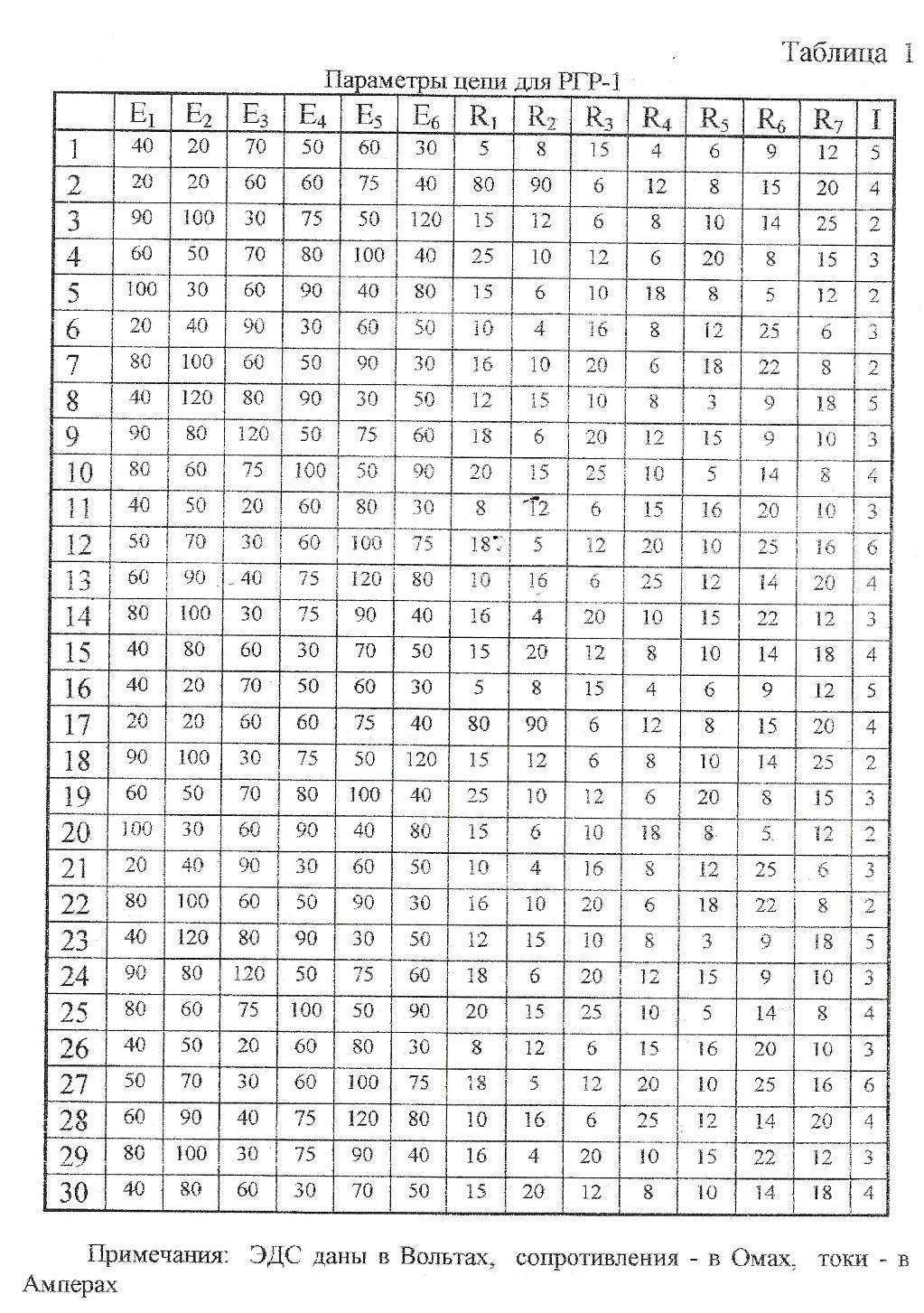 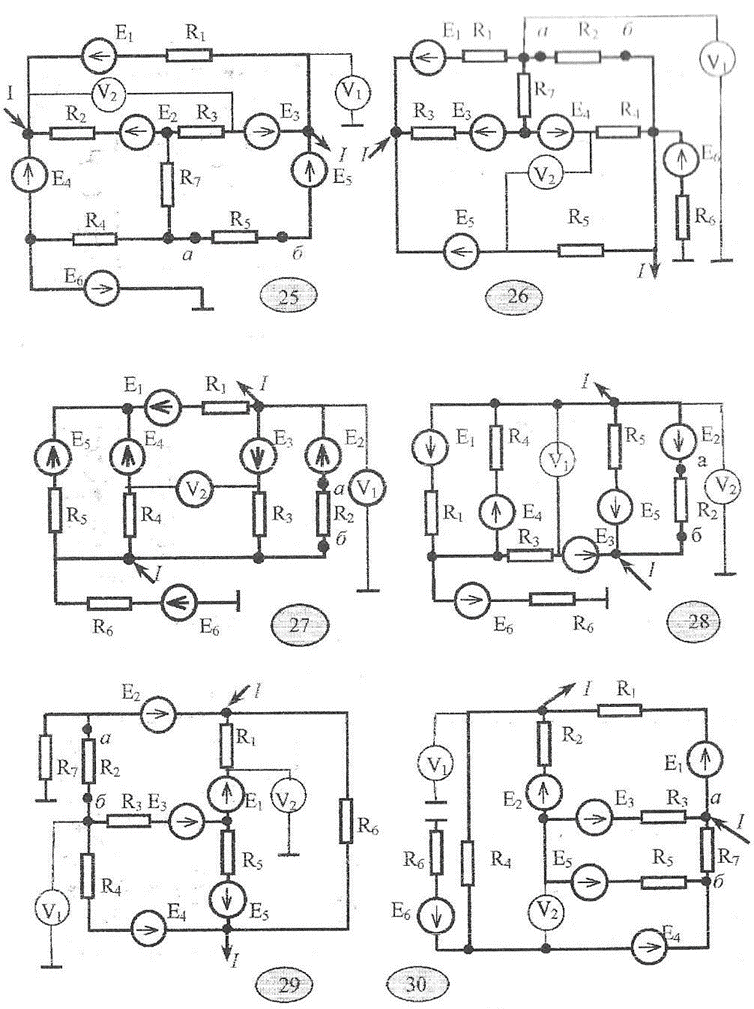 